附件2：交通指南    一、珠海粤财皇冠假日酒店    1、酒店地址：珠海市吉大景山路188号2、酒店电话：0756-3228888交通指南珠海金湾机场 乘车至酒店45公里，车程45分钟，乘出租车至酒店预估车费150-180元。珠海机场大巴穿梭巴士至九洲城站（在酒店附近，步行至酒店2分钟），28元/人/单程，半个小时有一班车轻轨珠海站（拱北口岸）乘车至酒店车程15分钟，乘出租车至酒店预估车费15-20元。三、参考地图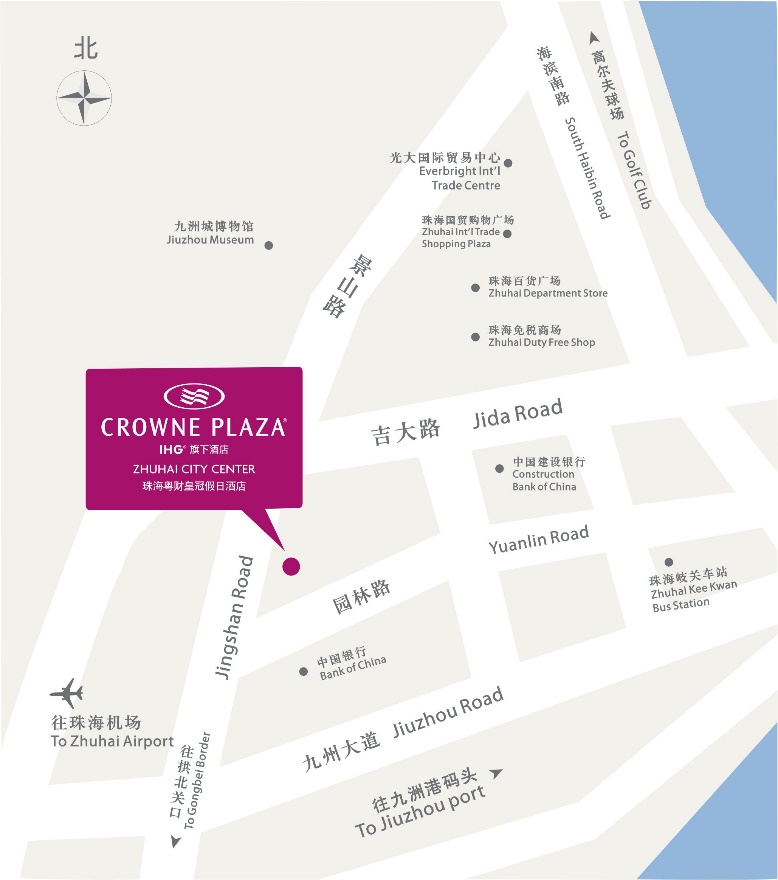 